Acupuncture IntakeAcupuncture IntakeAcupuncture IntakeAcupuncture IntakeAcupuncture IntakeAcupuncture IntakeAcupuncture IntakeAcupuncture IntakePlease complete this questionnaire carefully.  The information you provide will assist in creating a complete health profile for you.  All of your answers are strictly confidential.  If you have any questions, please ask.Please complete this questionnaire carefully.  The information you provide will assist in creating a complete health profile for you.  All of your answers are strictly confidential.  If you have any questions, please ask.Please complete this questionnaire carefully.  The information you provide will assist in creating a complete health profile for you.  All of your answers are strictly confidential.  If you have any questions, please ask.Please complete this questionnaire carefully.  The information you provide will assist in creating a complete health profile for you.  All of your answers are strictly confidential.  If you have any questions, please ask.Please complete this questionnaire carefully.  The information you provide will assist in creating a complete health profile for you.  All of your answers are strictly confidential.  If you have any questions, please ask.Please complete this questionnaire carefully.  The information you provide will assist in creating a complete health profile for you.  All of your answers are strictly confidential.  If you have any questions, please ask.Please complete this questionnaire carefully.  The information you provide will assist in creating a complete health profile for you.  All of your answers are strictly confidential.  If you have any questions, please ask.Please complete this questionnaire carefully.  The information you provide will assist in creating a complete health profile for you.  All of your answers are strictly confidential.  If you have any questions, please ask.Name (Last, First):Name (Last, First):                                                                          Gender:                                                                          Gender:                                                                          Gender:                                                                          Gender:                                                                          Gender:DOB:Age:Relationship status: Single      Common Law      Married      Separated      Divorced      Widowed      Other Single      Common Law      Married      Separated      Divorced      Widowed      Other Single      Common Law      Married      Separated      Divorced      Widowed      Other Single      Common Law      Married      Separated      Divorced      Widowed      Other Single      Common Law      Married      Separated      Divorced      Widowed      Other Single      Common Law      Married      Separated      Divorced      Widowed      Other Single      Common Law      Married      Separated      Divorced      Widowed      OtherFull Address: Full Address: Full Address: Full Address: Full Address: Phone:Cell:Phone:Cell:Phone:Cell:Email Address:Email Address:Email Address:Email Address:Email Address:Email Address:Email Address:Email Address:Extended Medical Insurer:  Extended Medical Insurer:  Extended Medical Insurer:  Extended Medical Insurer:  Extended Medical Insurer:  Occupation:                                                       Occupation:                                                       Occupation:                                                                                                                                                                                                                                   Family/Referring Doctor:                                                                                                                                                                            Family/Referring Doctor:                                                                                                                                                                            Family/Referring Doctor:                                                                                                                                                                            Family/Referring Doctor:                                                                                                                                                                            Family/Referring Doctor:Doctor’s Phone: Doctor’s Phone: Doctor’s Phone: Emergency Contact:Relationship to You:Emergency Contact:Relationship to You:Emergency Contact:Relationship to You:Emergency Contact:Relationship to You:Emergency Contact:Relationship to You:Emergency Contact Phone:Emergency Contact Phone:Emergency Contact Phone:How did you hear about us?Have you had Acupuncture before?How did you hear about us?Have you had Acupuncture before?How did you hear about us?Have you had Acupuncture before?How did you hear about us?Have you had Acupuncture before?How did you hear about us?Have you had Acupuncture before?How did you hear about us?Have you had Acupuncture before?How did you hear about us?Have you had Acupuncture before?How did you hear about us?Have you had Acupuncture before?PERSONAL HEALTH HISTORYPERSONAL HEALTH HISTORYPERSONAL HEALTH HISTORYPERSONAL HEALTH HISTORYPERSONAL HEALTH HISTORYPERSONAL HEALTH HISTORYPERSONAL HEALTH HISTORYPERSONAL HEALTH HISTORYMedical History:Medical History:Medical History:  Asthma  High / Low Blood          Pressure  High / Low Blood          Pressure   Kidney Disease    Kidney Disease Medical History:Medical History:Medical History:  Arthritis                                                                                Pacemaker  Pacemaker   Liver / Gall Bladder Disease   Liver / Gall Bladder DiseaseMedical History:Medical History:Medical History:  Broken Bones                                     Heart Disease   Heart Disease    Seizures   SeizuresMedical History:Medical History:Medical History:  Cancer  Bleeding Disorder  Bleeding Disorder   Stroke   StrokeMedical History:Medical History:Medical History:  Colitis / IBS / Crohn’s   Hepatitis ____  Hepatitis ____   Substance Abuse   Substance AbuseMedical History:Medical History:Medical History:  Diabetes  Herpes / Shingles  Herpes / Shingles   Thyroid Imbalance   Thyroid ImbalanceMedical History:Medical History:Medical History:  Gastritis  High Cholesterol  High Cholesterol   Trauma / Abuse Survivor   Trauma / Abuse SurvivorMedical History:Medical History:Medical History:  Gout  HIV / AIDS  HIV / AIDS   Tuberculosis   TuberculosisCHIEF COMPLAINTSCHIEF COMPLAINTSCHIEF COMPLAINTSCHIEF COMPLAINTSCHIEF COMPLAINTSCHIEF COMPLAINTSCHIEF COMPLAINTSCHIEF COMPLAINTSPlease indicate your chief concerns for your health:________________________________________________________________________________________________________________________________________________________________________________________________________Please indicate your chief concerns for your health:________________________________________________________________________________________________________________________________________________________________________________________________________Please indicate your chief concerns for your health:________________________________________________________________________________________________________________________________________________________________________________________________________Please indicate your chief concerns for your health:________________________________________________________________________________________________________________________________________________________________________________________________________Please indicate your chief concerns for your health:________________________________________________________________________________________________________________________________________________________________________________________________________Please indicate your chief concerns for your health:________________________________________________________________________________________________________________________________________________________________________________________________________Please indicate your chief concerns for your health:________________________________________________________________________________________________________________________________________________________________________________________________________Please indicate your chief concerns for your health:________________________________________________________________________________________________________________________________________________________________________________________________________Have you been given a specific diagnosis by a health professional for any of the above concerns?Have you been given a specific diagnosis by a health professional for any of the above concerns?Have you been given a specific diagnosis by a health professional for any of the above concerns?Have you been given a specific diagnosis by a health professional for any of the above concerns?Have you been given a specific diagnosis by a health professional for any of the above concerns?Have you been given a specific diagnosis by a health professional for any of the above concerns?Have you been given a specific diagnosis by a health professional for any of the above concerns?Have you been given a specific diagnosis by a health professional for any of the above concerns?MENTAL HEALTHMENTAL HEALTHMENTAL HEALTHMENTAL HEALTHMENTAL HEALTHIs stress a major problem for you?YesNoPlease rate your stress level on a scale of 0 to 10 (0 = no stress; 10 = extreme stress) __________________Please rate your stress level on a scale of 0 to 10 (0 = no stress; 10 = extreme stress) __________________Please rate your stress level on a scale of 0 to 10 (0 = no stress; 10 = extreme stress) __________________Please rate your stress level on a scale of 0 to 10 (0 = no stress; 10 = extreme stress) __________________Please rate your stress level on a scale of 0 to 10 (0 = no stress; 10 = extreme stress) __________________Do you feel depressed or anxious?YesNoDo you suffer panic attacks or heart palpitations when stressed?YesNosleepsleepsleepsleepsleepHow many hours of sleep do you get a night on average? ______________________How many hours of sleep do you get a night on average? ______________________How many hours of sleep do you get a night on average? ______________________How many hours of sleep do you get a night on average? ______________________How many hours of sleep do you get a night on average? ______________________Do you have trouble falling asleep?YesNoDo you have trouble staying asleep?YesNoDo you feel tired during the day?YesNoDo you suffer from nightmares or frequent dreaming while asleep?YesNoAreas of concernAreas of concernAreas of concernAreas of concernAreas of concernPlease mark the painful areas on the diagrams below and rate the discomfort on a scale of 0 to 10.Please mark the painful areas on the diagrams below and rate the discomfort on a scale of 0 to 10.Please mark the painful areas on the diagrams below and rate the discomfort on a scale of 0 to 10.Please mark the painful areas on the diagrams below and rate the discomfort on a scale of 0 to 10.Please mark the painful areas on the diagrams below and rate the discomfort on a scale of 0 to 10.Do changes in the weather make your problem area better or worse?Does applying heat or cold make your problem area better or worse?Is there anything else that helps alleviate your symptoms?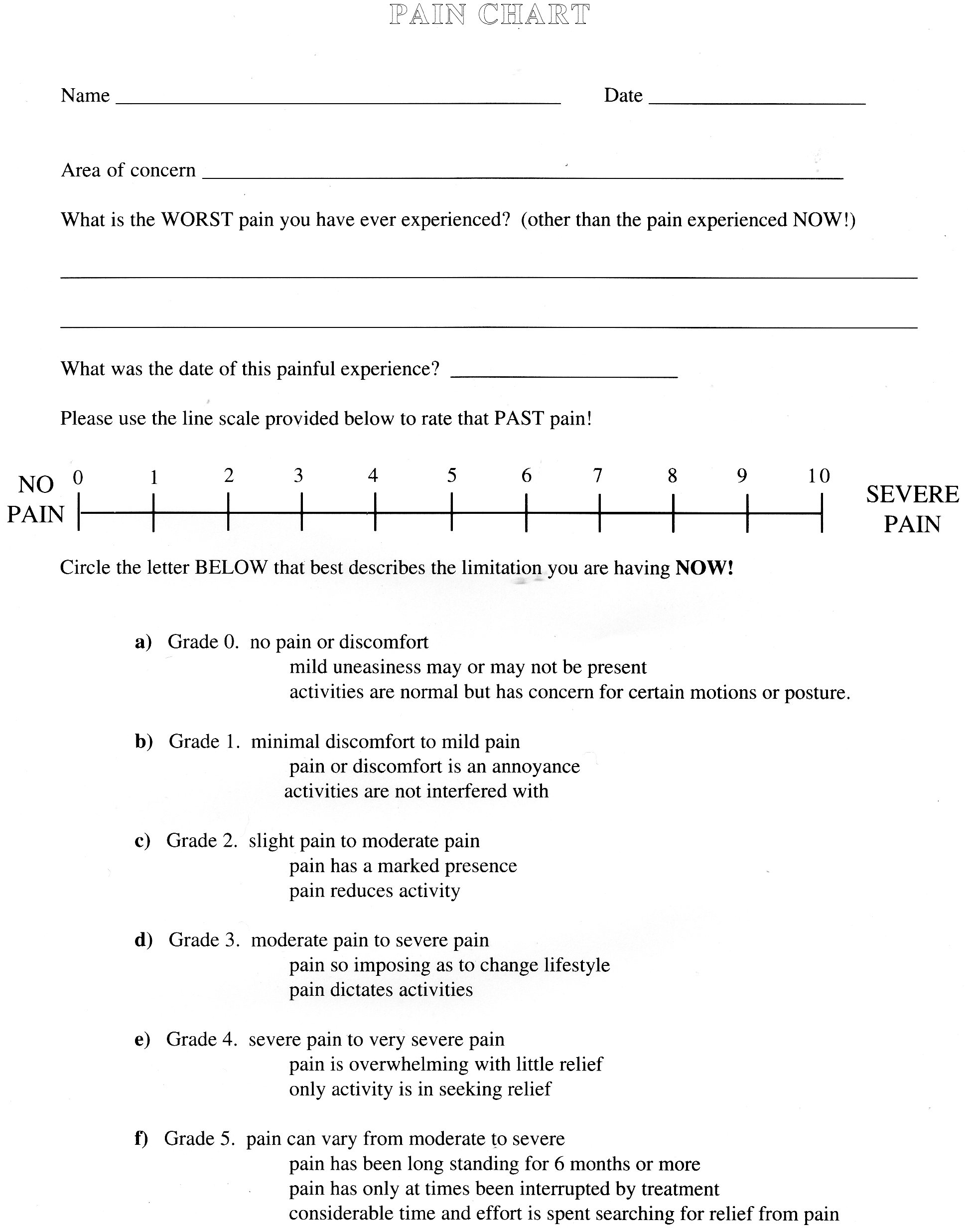 Other Comments/Concerns: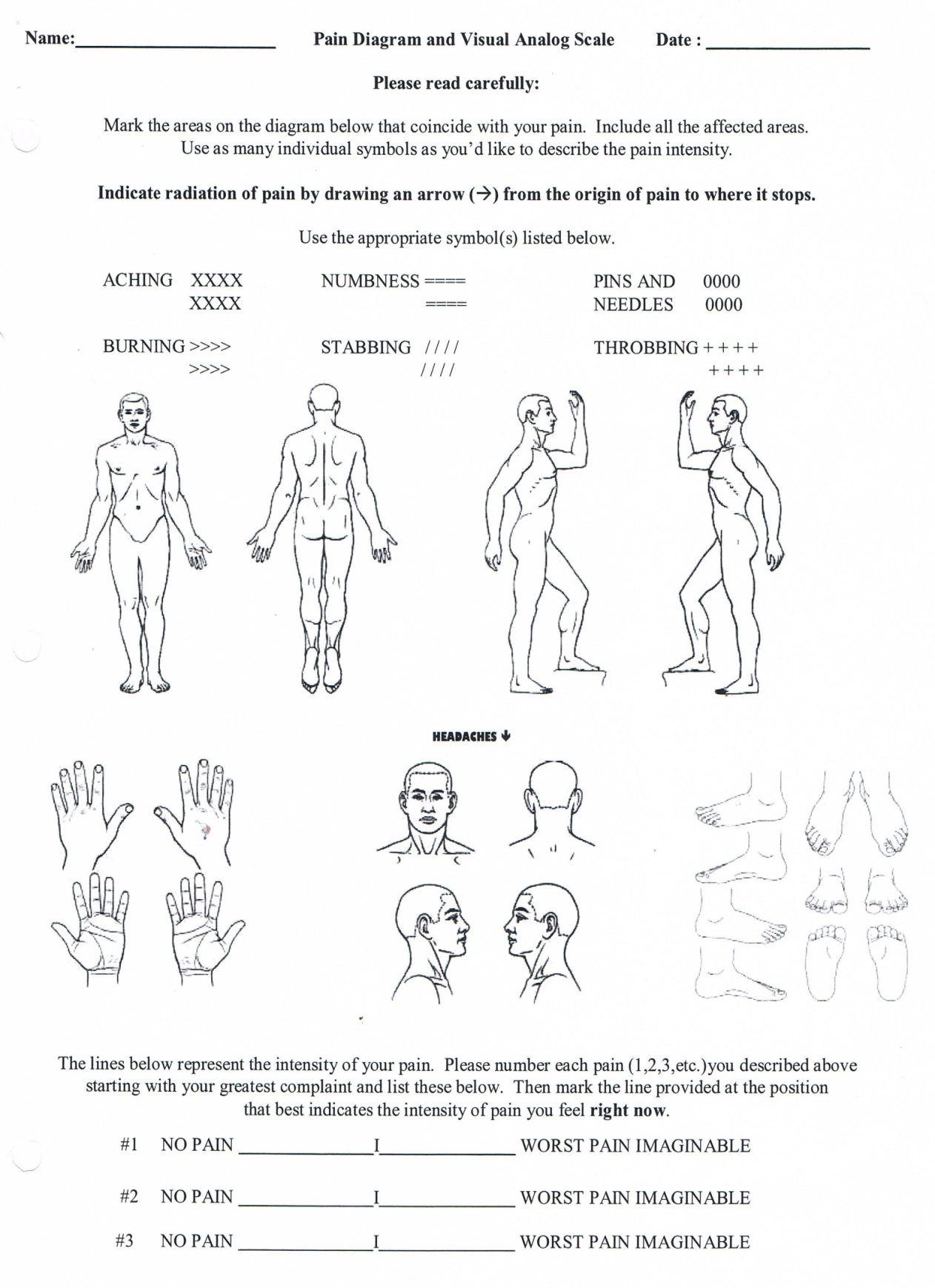 Do changes in the weather make your problem area better or worse?Does applying heat or cold make your problem area better or worse?Is there anything else that helps alleviate your symptoms?Other Comments/Concerns:Do changes in the weather make your problem area better or worse?Does applying heat or cold make your problem area better or worse?Is there anything else that helps alleviate your symptoms?Other Comments/Concerns:Do changes in the weather make your problem area better or worse?Does applying heat or cold make your problem area better or worse?Is there anything else that helps alleviate your symptoms?Other Comments/Concerns:Do changes in the weather make your problem area better or worse?Does applying heat or cold make your problem area better or worse?Is there anything else that helps alleviate your symptoms?Other Comments/Concerns: